Об утверждении Перечня должностей муниципальной службы в органах местного самоуправления Слободо-Туринского муниципального района, при замещении которых муниципальным служащим запрещается открывать и иметь счета (вклады), хранить наличные денежные средства и ценности в иностранных банках, расположенных за пределами территории Российской Федерации, владеть и (или) пользоваться иностранными финансовыми инструментамиВ соответствии с пунктом 3 части 1 статьи 7.1 Федерального закона                    от 25.12.2008 № 273-ФЗ «О противодействии коррупции»,  в целях реализации мер по совершенствованию муниципального управления по предупреждению и противодействию коррупции в Слободо-Туринском муниципальном районе, ПОСТАНОВЛЯЕТ: 1. Утвердить Перечень должностей муниципальной службы в органах местного самоуправления Слободо-Туринского муниципального района, при замещении которых муниципальным служащим запрещается открывать и иметь счета (вклады), хранить наличные денежные средства и ценности в иностранных банках, расположенных за пределами территории Российской Федерации, владеть и (или) пользоваться иностранными финансовыми инструментами (прилагается).2. Ознакомить с настоящим постановлением муниципальных служащих органов местного самоуправления Слободо-Туринского муниципального района.3. Контроль за исполнением настоящего постановления возложить на заведующую организационным отделом Администрации Слободо-Туринского муниципального района Ткаченко Т.В.Глава Слободо-Туринского муниципального района                                        В.А. БедулевПРИЛОЖЕНИЕ  к постановлению  Администрации  Слободо-Туринского муниципального районаот  19.05.2020   №  259Перечень должностей муниципальной службы в органах местного самоуправления Слободо-Туринского муниципального района, при замещении которых муниципальным служащим запрещается открывать и иметь счета (вклады), хранить наличные денежные средства и ценности в иностранных банках, расположенных за пределами территории Российской Федерации, владеть и (или) пользоваться иностранными финансовыми инструментами1. Должности муниципальной службы органов местного самоуправления Слободо-Туринского муниципального района, отнесенные перечнем должностей муниципальной службы, устанавливаемых в органах местного самоуправления Слободо-Туринского муниципального района в новой редакции, утвержденным решением Думы Слободо-Туринского муниципального района от 25.10.2017               № 169, к высшей группе должностей:1) заместитель Главы Администрации Слободо-Туринского муниципального района;2) заместитель Главы Администрации по социальным вопросам Слободо-Туринского муниципального района;3) председатель Контрольного органа Слободо-Туринского муниципального района;4) начальник Слободо-Туринского муниципального отдела управления образованием.2. Должности муниципальной службы органов местного самоуправления Слободо-Туринского муниципального района, исполнение обязанностей по которым предусматривает допуск к сведениям, имеющим степень секретности «особой важности»:- ведущий специалист по мобилизационной подготовке Администрации Слободо-Туринского муниципального района.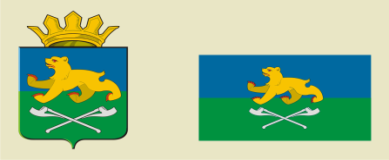 АДМИНИСТРАЦИЯ СЛОБОДО-ТУРИНСКОГОМУНИЦИПАЛЬНОГО РАЙОНАПОСТАНОВЛЕНИЕАДМИНИСТРАЦИЯ СЛОБОДО-ТУРИНСКОГОМУНИЦИПАЛЬНОГО РАЙОНАПОСТАНОВЛЕНИЕот 19.05.2020№ 259  с. Туринская Слободас. Туринская Слобода